Dodavatel:Richard Wilde Heřmanova 718/23 17000 Praha 708363013MUZEUM UMĚNÍ OLOMOUCstátní příspěvkováorganizaceDenisova 47, 771 11 Olomoucxxxxwww.muo.czčíslo objednávky	NIPEZ0028/3/2023	79822500-7Návrh designu nového webu MUOID	v OlomouciMUOLX001URXH	10.03.2023BANKOVNÍ SPOJENÍ:xx Číslo účtu: xx BIC (SWIFT): xxIBANx xxIČ: 75079950datum a podpisObjednávka nad 50.000 bez DPH SCHVALUJÍCÍREGISTR SMLUVxxDotace-VÝSTAVA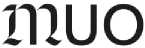 Registr smluvDatum: 14.3.2023 10:39:12xxSchvalujícíDatum: 10.3.2023 10:15:14xEkonom	.-j—jlDatum: 10.3.2023 14:01:16xxPříkazce operaceDatum: 10.3.2023 14:03:19xxSprávce rozpočtuDatum: 13.3.2023 08:37:54xxObjednáváme u vás návrh a konzultace k designu nového webu Muzea umění Olomouc v parametrech nového vizuálního stylu MUO. Návrh musí odpovídat podmínkám Zákona č. 99/2019 Sb. o přístupnosti internetových stránek a mobilních aplikací.Předpokládaná hodnota: 70 180,00 KčDěkujiVYŘIZUJExxxxzObjednáváme u vás návrh a konzultace k designu nového webu Muzea umění Olomouc v parametrech nového vizuálního stylu MUO. Návrh musí odpovídat podmínkám Zákona č. 99/2019 Sb. o přístupnosti internetových stránek a mobilních aplikací.Předpokládaná hodnota: 70 180,00 KčDěkujiÚČEL ZDŮVODNĚNÍ NÁKUPU:Návrh designu nového webu MUOMgr. Ondřej Zatloukalředitel Muzea umění OlomoucNa fakturu prosím uveďte číslo objednávkyPODPIS SCHVALUJÍCÍHO: (vedoucí oddělení, referátu, odboru) xxMgr. Ondřej Zatloukalředitel Muzea umění OlomoucNa fakturu prosím uveďte číslo objednávkyPODPIS SPRÁVCE ROZPOČTU: potvrzuji, že jsem prověřil(a) připravovanou operaci ustan.§ 13 vyhlášky 416/2004 Sb.INDIVIDUÁLNÍ PŘÍSLIB KČ bez DPH:s DPH: 70 180,00 Kčxx